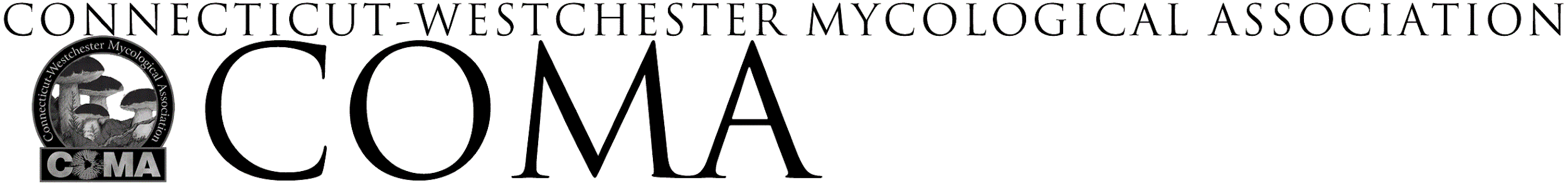 URSULA HOFFMAN SCHOLARSHIP-APPLICATIONApplicant InformationName 	Address 	Email address _________________________________      Phone 	In a separate document please respond to the following 3 topicsYour interest in mycologyWhat qualities, accomplishments or factors make you a strong candidate for this scholarshipYour past, current or planned involvement with COMAYour response should be 250 to 500 typed, double-spaced words.  Only completed applications that are presented in an easily legible format will be considered. Please include your name and contact information on each page of your response. Directions for application submission are in the separate Guidelines document.Please indicate if you wish to attend the foray as:Day visitorSingle-overnight stayFull forayScholarship RequirementsThe only requirement of the scholarship will be for the recipient to assist in the sorting room under the direction of the Chief Mycologist at the Clark Rogerson Foray. It is expected that if the recipient is attending the full foray event that they will volunteer two afternoons in the sorting room. COMA will keep the recipient’s identity anonymous if so desired. Completed application including this page with your signature is to be submitted to: kbrandt1@optonline.netApplications must be received no later than August 1stApplication Submitted by: 	                        (please print clearly)Signature:                                                                                 	Date: 	